PSP- BOJANA MIHOCEKPonedjeljak, 29.03.2021.AKTIVNOST: PONAVLJAMO LIKOVEDRAGI 4. A!NA POČETKU OVOG ONLINE TJEDNA, RAZGIBAJTE SE UZ VIDEO: https://www.youtube.com/watch?v=ymigwt5tov8A SADA SE MALO ZABAVIMO UZ MATEMATIKU!NA SLICI SU PRIKAZANI GEOMETRIJSKI LIKOVI.REDOM IH IMENUJ I RECI KOJE SU BOJE (NPR. CRVENI KRUG, ŽUTI TROKUT, PLAVI KRUG…).NA SLICI ISPOD PRSTOM POVEŽI LIKOVE REDOSLIJEDOM KOJI JE IZNAD NAZNAČEN (PRATI STRELICE).VJEŽBU PONOVI NEKOLIKO PUTA. 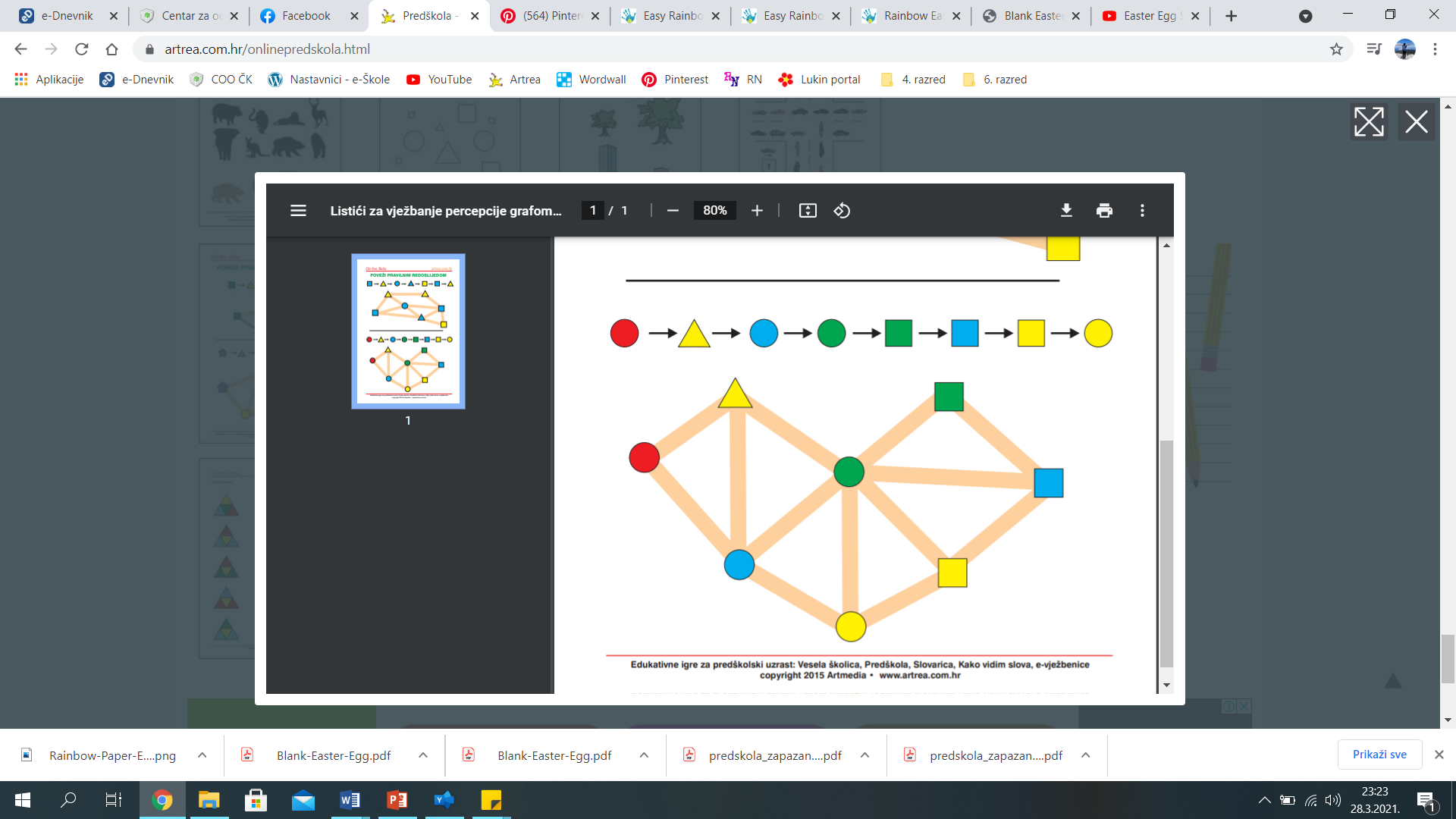 TO JE SVE ZA DANAS 